ПЕРЕЧЕНЬ ЛЕКАРСТВЕННЫХ ПРЕПАРАТОВ, НАЗНАЧАЕМЫХ ПО РЕШЕНИЮ ВРАЧЕБНЫХ КОМИССИЙ МЕДИЦИНСКИХ ОРГАНИЗАЦИЙ НА 2019 ГОДКод АТХАнатомо-терапевтическо-химическая классификация (АТХ)Лекарственные препаратыA02BCингибиторы протонного насосаэзомепразол <*>капсулы кишечнорастворимые;таблетки кишечнорасторимые;таблетки кишечнорасторимые, покрытыепленочной оболочкой;таблетки, покрытые кишечнорасторимойоболочкой;таблетки, покрытые оболочкойA10ADинсулины средней продолжительности действия или длительного действия и их аналоги в комбинации с инсулинами короткого действия для инъекционного введенияинсулин деглудек + инсулин аспарт <*>раствор для подкожного введенияA10AEинсулины длительного действия и их аналоги для инъекционного введенияинсулин деглудек <*>раствор для подкожного введенияA10BHингибиторы дипептидилпептидазы-4 (ДПП-4)линаглиптин <*>таблетки, покрытые пленочной оболочкойA10BHингибиторы дипептидилпептидазы-4 (ДПП-4)саксаглиптин <*>таблетки, покрытые пленочной оболочкойA10BHингибиторы дипептидилпептидазы-4 (ДПП-4)ситаглиптин <*>таблетки, покрытые пленочной оболочкойA10BX другие гипогликемические препараты, кроме инсулиновдапаглифлозин <*>таблетки, покрытые пленочной оболочкойA10BX другие гипогликемические препараты, кроме инсулиновэмпаглифлозин <*>таблетки, покрытые пленочной оболочкойA16AAаминокислоты и их производныеадеметионин <*>таблетки кишечнорастворимые;таблетки кишечнорастворимые, покрытыепленочной оболочкой;таблетки, покрытые кишечнорастворимойоболочкойA16AXпрочие препараты для лечения заболеваний желудочно-кишечного тракта и нарушений обмена веществтиоктовая кислота <*>капсулы;таблетки, покрытые оболочкой;таблетки, покрытые пленочной оболочкойB01AB группа гепаринаэноксапарин натрия <*>раствор для инъекций;раствор для подкожного введенияB01AB группа гепаринаэноксапарин натрия <*>раствор для инъекций;раствор для подкожного введенияB01ACантиагреганты, кроме гепаринаклопидогрел <*>таблетки, покрытые пленочной оболочкойB01ACантиагреганты, кроме гепаринатикагрелор*таблетки, покрытые пленочной оболочкойВ01АЕ прямые ингибиторы тромбинадабигатрана этексилат*капсулыB01AF  прямые ингибиторы фактора Xaапиксабан*таблетки, покрытые пленочной оболочкойB01AFпрямые ингибиторы фактора Xaривароксабан <*>таблетки, покрытые пленочной оболочкойB02BX  другие системные гемостатикиэлтромбопаг*таблетки, покрытые пленочной оболочкойB03ACпарентеральные препараты трехвалентного железажелеза (III) гидроксида сахарозный комплекс <*>раствор для внутривенного введенияB03XAдругие антианемические препаратыдарбэпоэтин альфа <*>раствор для инъекцийB03XAдругие антианемические препаратыметоксиполиэтиленгликоль-эпоэтин бета <*>раствор для в/в и п/к введенияC01EBдругие препараты для лечения заболеваний сердцамельдоний <*>капсулыC02KX  антигипертензивные средства длялечения легочной артериальнойгипертензииамбризентан*таблетки, покрытые пленочной оболочкойC02KX  антигипертензивные средства длялечения легочной артериальнойгипертензиириоцигуат*таблетки, покрытые пленочной оболочкойC10AAингибиторы ГМГ-КоА-редуктазыаторвастатин <*>капсулы;таблетки, покрытые оболочкой;таблетки, покрытые пленочной оболочкойC10AAингибиторы ГМГ-КоА-редуктазысимвастатин <*>таблетки, покрытые оболочкой;таблетки, покрытые пленочной оболочкойC10AX  другие гиполипидемические средстваалирокумаб*раствор для подкожного введенияC10AX  другие гиполипидемические средстваэволокумаб*раствор для подкожного введенияD11AHпрепараты для лечения дерматита, кроме глюкокортикоидовпимекролимус <*>крем для наружного примененияG03GAгонадотропиныгонадотропин хорионический <*>лиофилизат для приготовления раствора для в/м п/к введенияH01CB  соматостатин и аналогиланреотид*гель для подкожного введенияпролонгированного действияH01CBсоматостатин и аналогиоктреотид <*>лиофилизат для приготовления суспензии для в/м введения пролонгированного действия;микросферы для приготовления суспензии для в/м введения;H05AA  паратиреоидные гормоны и их аналогитерипаратид*раствор для подкожного введенияH05BA препараты кальцитонинакальцитонин <*>раствор для инъекций;спрей назальный дозированныйH05BXпрочие антипаратиреоидные препаратыпарикальцитол <*>КапсулыH05BXпрочие антипаратиреоидные препаратыцинакальцет <*>таблетки, покрытые пленочной оболочкойH05BXпрочие антипаратиреоидные препаратыэтелкальцетид*раствор для внутривенного введенияJ01DB цефалоспорины 1-го поколенияцефазолин <*>порошок для приготовления раствора для в/в и в/м введения;J01MA фторхинолоныгатифлоксацин <*>таблетки, покрытые пленочной оболочкойJ01MA фторхинолонылевофлоксацин <*>капли глазные;таблетки, покрытые оболочкой;таблетки, покрытые пленочной оболочкойJ01MA фторхинолоныломефлоксацин <*>капли глазные;таблетки, покрытые пленочной оболочкойJ01MA фторхинолонымоксифлоксацин <*>капли глазные;таблетки, покрытые пленочной оболочкойJ02ACпроизводные триазолавориконазол <*>порошок для приготовления суспензии для приема внутрь;таблетки, покрытые пленочной оболочкойJ05ABнуклеозиды и нуклеотиды, кроме ингибиторов обратной транскриптазывалганцикловир <*>таблетки, покрытые пленочной оболочкойJ05ABнуклеозиды и нуклеотиды, кроме ингибиторов обратной транскриптазыганцикловир*лиофилизат для приготовления растворадля инфузийJ06BAиммуноглобулины, нормальные человеческиеиммуноглобулин человека нормальный <*>лиофилизат для приготовления раствора для инфузий;лиофилизат для приготовления раствора для в/в введения;L01AXдругие алкилирующие средствадакарбазин <*>лиофилизат для приготовления раствора для в/в введенияL01AXдругие алкилирующие средстватемозоломид <*>капсулыL01Bаналоги фолиевой кислотыралтитрексид <*>лиофилизат для приготовления раствора для инфузийL01BCаналоги пиримидинакапецитабин <*>таблетки, покрытые пленочной оболочкойL01CAалкалоиды барвинка и их аналогивинорелбин <*>капсулы;концентрат для приготовления раствора для инфузийL01CDтаксаныдоцетаксел <*>концентрат для приготовления раствора для инфузийL01CDтаксаныпаклитаксел <*>концентрат для приготовления раствора для инфузий;L01XCмоноклональные антителабевацизумаб <*>концентрат для приготовления раствора для инфузийL01XCмоноклональные антителапанитумумаб <*>концентрат для приготовления раствора для инфузийL01XCмоноклональные антителапертузумаб <*>концентрат для приготовления раствора для инфузийL01XCмоноклональные антителаритуксимаб <*>концентрат для приготовления раствора для инфузийL01XCмоноклональные антителатрастузумаб <*>лиофилизат для приготовления концентрата для приготовления раствора для инфузий;раствор для п/к введенияL01XCмоноклональные антителацетуксимаб <*>раствор для инфузийL01XEингибиторы протеинкиназыафатиниб <*>таблетки, покрытые пленочной оболочкойL01XEингибиторы протеинкиназыгефитиниб <*>таблетки, покрытые пленочной оболочкойL01XEингибиторы протеинкиназыдазатиниб <*>таблетки, покрытые пленочной оболочкойL01XEингибиторы протеинкиназыиматиниб <*>капсулы;таблетки, покрытые пленочной оболочкойL01XEингибиторы протеинкиназыленватиниб*капсулыL01XEингибиторы протеинкиназынилотиниб*капсулыL01XEингибиторы протеинкиназынинтеданиб*капсулы мягкиеL01XEингибиторы протеинкиназыруксолитиниб*таблеткиL01XEингибиторы протеинкиназысорафениб <*>таблетки, покрытые пленочной оболочкойL01XEингибиторы протеинкиназыэрлотиниб <*>таблетки, покрытые пленочной оболочкойL01XXпрочие противоопухолевые препаратыаспарагиназа <*>лиофилизат для приготовления раствора для внутривенного и внутримышечного введенияL01XXпрочие противоопухолевые препаратыафлиберцепт*концентрат для приготовления растворадля инфузийL01XXпрочие противоопухолевые препаратыгидроксикарбамид <*>капсулыL01XXпрочие противоопухолевые препаратытретиноин <*>капсулыL02AE  аналоги гонадотропин-рилизинггормонабусерелин <*>лиофилизат для приготовления суспензиидля внутримышечного введенияпролонгированного действияL02AE  аналоги гонадотропин-рилизинггормонагозерелин <*>капсула для п/к введения пролонгированного действияL02AE  аналоги гонадотропин-рилизинггормоналейпрорелин <*>лиофилизат для приготовления раствора для п/к введенияL02AE  аналоги гонадотропин-рилизинггормонатрипторелин <*>лиофилизат для приготовления раствора для п/к , в/м введения;L02Bантиэстрогеныфулвестрант <*>раствор для внутримышечного введенияL02BBантиандрогеныбикалутамид <*>таблетки, покрытые пленочной оболочкойэнзалутамид*капсулыL03ABинтерфероныинтерферон альфа <*>лиофилизат для приготовления раствора для в/м и п/к введения;лиофилизат для приготовления раствора для в/м, субконъюнктивального введения и закапывания в глаз;раствор для инъекций;раствор для в/в и п/к введения;L03ABинтерфероныпэгинтерферон альфа-2aраствор для подкожного введенияL03ABинтерфероныпэгинтерферон альфа-2bлиофилизат для приготовления растворадля подкожного введенияL04AAселективные иммунодепрессантыабатацепт <*>лиофилизат для приготовления раствора для инфузий;лиофилизат для приготовления концентрата для приготовления раствора для инфузий;L04AAселективные иммунодепрессантыапремиласт <*>таблетки, покрытые пленочной оболочкойL04AAселективные иммунодепрессантыведолизумаб*лиофилизат для приготовленияконцентрата для приготовления растворадля инфузийL04AAселективные иммунодепрессантытофацитиниб <*>таблетки, покрытые пленочной оболочкойL04AAселективные иммунодепрессантыфинголимод <*>капсулыL04AAселективные иммунодепрессантыэверолимус <*>таблетки;таблетки диспергируемыеL04ABингибиторы фактора некроза опухоли альфа (ФНО-альфа)адалимумаб <*>раствор для подкожного введенияL04ABингибиторы фактора некроза опухоли альфа (ФНО-альфа)голимумаб <*>раствор для подкожного введенияL04ABингибиторы фактора некроза опухоли альфа (ФНО-альфа)инфликсимаб <*>лиофилизат для приготовления раствора для инфузий;лиофилизат для приготовления концентрата для приготовления раствора для инфузийL04ABингибиторы фактора некроза опухоли альфа (ФНО-альфа)цертолизумаба пэгол <*>раствор для подкожного введенияL04ABингибиторы фактора некроза опухоли альфа (ФНО-альфа)этанерцепт <*>лиофилизат для приготовления раствора для подкожного введения;раствор для подкожного введенияL04ACингибиторы интерлейкинаканакинумаб*лиофилизат для приготовления растворадля подкожного введенияL04ACингибиторы интерлейкинасекукинумаб <*>лиофилизат для приготовления раствора для подкожного введения;раствор для подкожного введенияL04ACингибиторы интерлейкинатоцилизумаб <*>концентрат для приготовления раствора для инфузий;раствор для подкожного введенияL04ACингибиторы интерлейкинаустекинумаб <*>раствор для подкожного введенияL04ADингибиторы кальциневринациклоспорин <*>капсулы;капсулы мягкиеL04AX  другие иммунодепрессантыпирфенидон*капсулыM03AXдругие миорелаксанты периферического действияботулинический токсин типа A <*>лиофилизат для приготовления раствора для внутримышечного введенияM03AXдругие миорелаксанты периферического действияботулинический токсин типа A - гемагглютинин комплекс <*>лиофилизат для приготовления раствора для внутримышечного введения;лиофилизат для приготовления раствора для инъекцийM05BAбифосфонатызоледроновая кислота <*>концентрат для приготовления раствора для инфузий;лиофилизат для приготовления раствора для в/в введения;лиофилизат для приготовления раствора для инфузий;M05BX  другие препараты, влияющие наструктуру и минерализацию костейденосумаб*раствор для подкожного введенияN 04BCагонисты дофаминовых рецепторовпрамипексол <*>таблетки;таблетки пролонгированного действияN 05ABпиперазиновые производные фенотиазинафлуфеназин <*>раствор для в/м введения (масляный)N 05AFпроизводные тиоксантеназуклопентиксол <*>раствор для в/м введения (масляный);таблетки, покрытые пленочной оболочкойN 05AXдругие антипсихотические средствапалиперидон <*>суспензия для в/м введения пролонгированного действия;таблетки пролонг.действия, покрытые оболочкойN 05AXдругие антипсихотические средстварисперидон <*>порошок для приготовления суспензии для в/м введения пролонгированного действия;раствор для приема внутрь;таблетки;таблетки, диспергируемые в полости рта;таблетки для рассасывания;таблетки, покрытые оболочкой;таблетки, покрытые пленочной оболочкойN 06AXдругие антидепрессантыагомелатин <*>таблетки, покрытые пленочной оболочкойN 06AXдругие антидепрессантыполипептиды коры головного мозга скота <*>лиофилизат для приготовления раствора для внутримышечного введенияN 06BXдругие психостимуляторы и ноотропные препаратыцеребролизин <*>раствор для инъекцийN 07AXпрочие парасимпатомиметикихолина альфосцерат <*>капсулы;раствор для приема внутрьR03ACселективные бета 2-адреномиметикииндакатерол <*>капсулы с порошком для ингаляцийR03BC  противоаллергические средства,кроме глюкокортикоидовкромоглициевая кислота*аэрозоль для ингаляций дозированный;капсулы;спрей назальный;спрей назальный дозированныйR03DX  прочие средства системного действиядля лечения обструктивныхзаболеваний дыхательных путейомализумаб*лиофилизат для приготовления растворадля подкожного введения;раствор для подкожного введенияV03AB  антидотыдимеркаптопропансульфонатнатрия*раствор для внутримышечного иподкожного введенияV03AEпрепараты для лечения гиперкалиемии и гиперфосфатемиикомплекс  -железа (III) оксигидроксида, сахарозы и крахмала <*>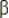 таблетки жевательные